Undervisningsbeskrivelse 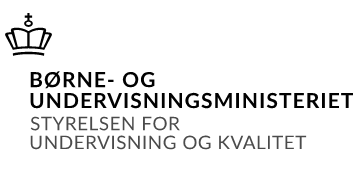 Oversigt over gennemførte undervisningsforløb i fagetBeskrivelse af det enkelte undervisningsforløb Nb! Et skema for hvert forløbTerminMaj-juni, 2022/23InstitutionDet Blå Gymnasium - VardeUddannelseHHXFag og niveauHistorie BLærer(e)CR - Camilla M. Rasmussen (2. G) og JP - Jake M. H. Pedersen (3. G)HoldHHX3CForløb 1Introduktion til historiefagetForløb 2De store opdagelser (1500-1700)Forløb 3Den kolde krig (1900)Forløb 4SlaveriForløb 5GrønlandForløb 6MiljøhistorieForløb 1Introduktion til Historiefaget på HHX (CR) Forløbets indhold og fokusEn introduktion til historie som fag på HHX med fokus på Metodiske tilgange i historiefaget, Fornemmelse af historiens betydninger for mennesker i dagDet grundlæggende i de 500 års historie i både dansk og global kontekst; religion, tro, økonomi, sprog, kultur og styreformerCentrale problemstillinger:Hvordan arbejder man med historie på hhx?Hvad har kendetegnet de sidste 500 år i Europa?Faglige målDemonstrere indsigt i udviklingen i Danmarks og verdens historie inden for de seneste ca. 500 år, herunder væsentlige begivenheder og sammenhænge mellem den nationale, europæiske og globale udviklingDemonstrere indsigt i grundlæggende styreformer og politiske ideologier samt forholde sig reflekterende til demokratisering og menneskerettigheder i nationalt og globalt perspektivAnalysere udviklingen i den globale velstand, samhandel og magtfordelingSkelne mellem forskellige typer af forklaringer på samfundsmæssige forandringer og reflektere over mennesket som historieskabt og historieskabendeDemonstrere viden om fagets identitet og metoderKernestofHovedlinjer i Danmarks og verdens historieUdviklingen i Europas position i verden Udviklingen af demokrati, menneskerettigheder og ligestilling i nationalt og globalt perspektivUdviklingen i levevilkår, nationalt og globalt Historiebrug og formidling.Anvendt materiale.Kernestof:Historieportal:  https://historieportalen.systime.dk/?id=p18491) Historieteori2) Diskursanalyse3) Filmanalyse4) Klassisk kildekritik5) Museologi6) BilledanalyseSupplerende stof:“1000 års tro: kongens kamp imod kirken” (afsnit 3), DR 2016Spansktalende lande og sammenhængen mellem fortiden som kolonier og landenes nuværende økonomiske og kulturelle forhold. Tolstrup, Jakob: ”Diktaturer lever I bedste velgående, Jakob Tolstrup, april 2021, https://videnskab.dk/forskerzonen/kultur-samfund/diktaturer-lever-i-bedste-velgaaende PPT: HistorieIntroduktionsopgave til historieMiddelalderenArbejdsformerPrimært lærerstyrret undervisning med projekt arbejdeForløb 2De store opdagelser (CR) (15-1700-tallet) Forløbets indhold og fokusDette er den tidligste periode i historieundervisningen: Perioden fra omkring år 1500 udgør et brud i historien, fordi der sker store forandringer: reformation, naturvidenskabelige revolutioner, opdagelsesrejser med mere. Vi tager på besøg i den periode, hvor verden bliver et mere moderne, sekula-riseret samfund. Faglige målDemonstrere indsigt i udviklingen i Danmarks og verdens historie inden for de seneste ca. 500 år, herunder væsentlige begivenheder og sammenhænge mellem den nationale, europæiske og globale udviklingAnalysere konflikters opståen og håndteringen af disse samt udviklingen i internationalt samarbejdeReflektere over samspillet mellem mennesker og naturAnalysere udviklingen i den globale velstand, samhandel og magtfordelingFormulere og formidle historiefaglige problemstillinger mundtligt og skriftligt og relatere disse til elevernes egen tidKernestofHovedlinjer i Danmarks og verdens historieVæsentlige nationale, regionale og globale konflikter og samarbejdsrelationerUdviklingen i Europas position i verden GlobaliseringØkonomisk udvikling og dennes betydning for national og global velstand Historiebrug og formidling.Anvendt materiale.Kernestof:Udleveret kompendie indeholdende: Verden før 1914 – i dansk perspektiv:Renæssance og reformation, Renæssancen og Det antikke Grækenland og eftertiden,HumanismenDen naturvidenskabelige renæssanceEuropa og verden, Europa opdager verden og Opdagelsen af Amerika.Kilder: Columbus finder Cuba, 1492Supplerende stof:Kunstværker af Leonardo Da Vinci, Michelangelo, Donatello og RafaelloFilm: "1492 Conquest of Paradise"ArbejdsformerProjektarbejde samt lærer- og elevoplægForløb 3Kold Krig (1900-tallet)Forløbets indhold og fokusForløbet har haft fokus på at få overblik over den kolde krig med tilhørende ideologi forskelle og hvordan den kolde krig kom til udtryk i forskellige arenaer.Faglige målDemonstrere indsigt i udviklingen i Danmarks og verdens historie inden for de seneste ca. 500 år, herunder væsentlige begivenheder og sammenhænge mellem den nationale, europæiske og globale udviklingDemonstrere indsigt i grundlæggende styreformer og politiske ideologier samt forholde sig reflekterende til demokratisering og menneskerettigheder i nationalt og globalt perspektivAnalysere konflikters opståen og håndteringen af disse samt udviklingen i internationalt samarbejdeDemonstrere viden om fagets identitet og metoderAnvende historisk-kritiske tilgange til at indsamle, bearbejde og remediere forskelligartet historisk materiale og forholde sig kritisk og reflekterende til historiebrugFormulere og formidle historiefaglige problemstillinger mundtligt og skriftligt og relatere disse til elevernes egen tidKernestofHovedlinjer i Danmarks og verdens historieVæsentlige nationale, regionale og globale konflikter og samarbejdsrelationerUdviklingen i Europas position i verden GlobaliseringHistoriebrug og formidling.Anvendt materiale.Kernestof:Rasmussen: Søren Hein: Den kolde krig – et overblik, 2005Kilder: Kennans X-artikel, 1947 In Johan Bender og Hans-Kurt Gade, Stormagtspolitikken 1945-1982, side 16-20Supplerende stof:Videoklip: The Cold War part 1. Om Sovjetunionens skabelse og den kolde krigs start: https://www.youtube.com/watch?v=HpYCplyBknI&t=166s Elevoplæg med fokus på nedenstående områder:Præsidenter i USA under den kolde krigLedere i Sovjetunionen i den kolde krigVåbenudvikling under den kolde krig RumkapløbOversigt: Hvilke lande er med (hvor udspiller kampene sig)ArbejdsformerProjektarbejde - Øvelser i at opstille spørgsmål, der kan besvare historiske problemstillinger. Projektarbejde med fordybelse i forskellige områder af den kolde krig. Forløb 4Slaveri og slavehistorie (17-1800-tallet) Forløbets indhold og fokusMed fokus på Afrika syd for Sahara og de samfund der fandtes i området, afklares kulturmødet mellem Europæiske lande og Afrikanske samfund.Herefter har fokusset været på at afklare menneskesyn og levevilkår for slaver i 17-1800-tallet.Centrale problemstillinger:Hvordan forløb de første kulturmøder imellem europæiske og afrikanske samfundHvad kendetegnede afrikanske samfund ved dette mødeHvad var menneskesynet på sorte under slavetiden og hvad lå til grund for denne opfattelse?Hvad var leveforholdene for slaver i danske kolonier?Faglige målDemonstrere indsigt i udviklingen i Danmarks og verdens historie inden for de seneste ca. 500 år, herunder væsentlige begivenheder og sammenhænge mellem den nationale, europæiske og globale udviklingDemonstrere indsigt i grundlæggende styreformer og politiske ideologier samt forholde sig reflekterende til demokratisering og menneskerettigheder i nationalt og globalt perspektivAnalysere konflikters opståen og håndteringen af disse samt udviklingen i internationalt samarbejdeReflektere over samspillet mellem mennesker og naturAnalysere udviklingen i den globale velstand, samhandel og magtfordelingSkelne mellem forskellige typer af forklaringer på samfundsmæssige forandringer og reflektere over mennesket som historieskabt og historieskabendeDemonstrere viden om fagets identitet og metoderAnvende historisk-kritiske tilgange til at indsamle, bearbejde og remediere forskelligartet historisk materiale og forholde sig kritisk og reflekterende til historiebrugFormulere og formidle historiefaglige problemstillinger mundtligt og skriftligt og relatere disse til elevernes egen tidKernestofHovedlinjer i Danmarks og verdens historieVæsentlige nationale, regionale og globale konflikter og samarbejdsrelationerUdviklingen i Europas position i verden Udviklingen af demokrati, menneskerettigheder og ligestilling i nationalt og globalt perspektivGlobaliseringUdviklingen i levevilkår, nationalt og globalt Økonomisk udvikling og dennes betydning for national og global velstand Historiebrug og formidling.Anvendt materiale.Kapitel 1: Guldlandet - https://afrikashistorie.systime.dk/?id=125Kilder til kapitel 1: https://afrikashistorie.systime.dk/?id=202&L=0Kapitel 2: Danskerne og det sorte Guld - https://afrikashistorie.systime.dk/?id=137Kapitel 3: Hvid Erobring - https://afrikashistorie.systime.dk/?id=145 Danmarkshistorien: Den Danske Slavehandel - https://danmarkshistorien.dk/vis/materiale/den-danske-slavehandel/Historielab – Kilder: https://historielab.dk/wp-content/uploads/2017/04/370253_NV_vestindienbog_216x259mm_WEB-1-1.pdf s. 17-19Kilder 1+2 s. 18s. 26-28s. 33-34Kilder 1-3 s. 35-36 s. 37 + kilde 1s. 41 + kilde 1s. 49 + kilde 1s. 53 + kilde 1Spil: https://www.kongregate.com/games/sebbernery/slavery-triangular-tradehttps://online.seterra.com/en/vgp/3163Artikel: »Vi har hvidvasket historien om Danmarks slaver« https://politiken.dk/kultur/kunst/art5595182/%C2%BBVi-har-hvidvasket-historien-om-Danmarks-slaver%C2%ABBog:Granhild, Lars (red). Danske kolonihistorier – Antologien. Dansklærerforeningens forlag (2019). s. 33-35Film:AmistadArbejdsformerForløbet har været tilstræbt en selvstændig til gang til eleverne. Der er i høj grad øvet det funktionelle kildebegreb i forløbet og der er arbejdet med mange, enkle kilder frem for få komplicerede kilder.Der er brug spil i undervisningen for at illustrere menneskesynet i perioden.Forløb 5Grønland (1900 + efter 2000) Forløbets indhold og fokusForløbet om Grønland har haft til formål at belyse Danmarks adfærd i Grønland og særligt lynmoderniseringen som problematiseres i et kolonialt perspektiv.Der er lagt særligt vægt på den Grønlandske identitetsdannelse, og på nuværende problemstillinger i Grønland, så som den høje selvmordsrate.Centrale problemstillinger:Hvad er Grønlands historie?Hvad lå til grund for en lynmodernisering af Grønland og hvilke konsekvenser havde det?I hvilken grad oplever Grønland problemer fra kolonitiden i dag?Faglige målDemonstrere indsigt i udviklingen i Danmarks og verdens historie inden for de seneste ca. 500 år, herunder væsentlige begivenheder og sammenhænge mellem den nationale, europæiske og globale udviklingDemonstrere indsigt i grundlæggende styreformer og politiske ideologier samt forholde sig reflekterende til demokratisering og menneskerettigheder i nationalt og globalt perspektivAnalysere konflikters opståen og håndteringen af disse samt udviklingen i internationalt samarbejdeReflektere over samspillet mellem mennesker og naturDemonstrere viden om fagets identitet og metoderFormulere og formidle historiefaglige problemstillinger mundtligt og skriftligt og relatere disse til elevernes egen tidKernestofHovedlinjer i Danmarks og verdens historieVæsentlige nationale, regionale og globale konflikter og samarbejdsrelationerUdviklingen af demokrati, menneskerettigheder og ligestilling i nationalt og globalt perspektivGlobaliseringKultur i nationale og globale sammenhængeUdviklingen i levevilkår, nationalt og globalt Økonomisk udvikling og dennes betydning for national og global velstand Historiebrug og formidling.Anvendt materiale.E-bog:Grønland – Historie, Samfund, Religion Kapitel: Historie https://groenland.systime.dk/index.php?id=122Kapitel: Identitet, opgaver https://groenland.systime.dk/?id=224Kapitel: Råstoffer - https://groenland.systime.dk/?id=185Grønland – Økonomi, Politik og SamfundGrønland i dag https://glsamf.systime.dk/index.php?id=152Bog: Danske kolonihistorier s. 132-137KronikUndskyld Grønland https://www.information.dk/debat/2013/12/undskyld-groenlandKilde:Tanker om grønlandsk identitet https://www.dagensgronland.dk/file/94/106_Tanker_om_groenlandsk_identitet_I.pdfLæreroplæg om geopolitikArbejdsformerForløbet har været præget af lektieopsamling på klassen, læse nye artikler og kildebehandlinger på klassen.Forløb 6Miljøhistorie Forløbets indhold og fokusDet afsluttende forløb har været med fokus på moderne tids problematikker skabt af et ulige forhold mellem mennesket og naturen. Som led i HPO’en skulle eleverne selv optage viden og derefter selv finde kilder til at understøtte deres HPO-problemstillinger.Faglige målDemonstrere indsigt i udviklingen i Danmarks og verdens historie inden for de seneste ca. 500 år, herunder væsentlige begivenheder og sammenhænge mellem den nationale, europæiske og globale udviklingAnalysere konflikters opståen og håndteringen af disse samt udviklingen i internationalt samarbejdeReflektere over samspillet mellem mennesker og naturAnalysere udviklingen i den globale velstand, samhandel og magtfordelingSkelne mellem forskellige typer af forklaringer på samfundsmæssige forandringer og reflektere over mennesket som historieskabt og historieskabendeDemonstrere viden om fagets identitet og metoderAnvende historisk-kritiske tilgange til at indsamle, bearbejde og remediere forskelligartet historisk materiale og forholde sig kritisk og reflekterende til historiebrugFormulere og formidle historiefaglige problemstillinger mundtligt og skriftligt og relatere disse til elevernes egen tidKernestofVæsentlige nationale, regionale og globale konflikter og samarbejdsrelationerGlobaliseringUdviklingen i levevilkår, nationalt og globalt Økonomisk udvikling og dennes betydning for national og global velstand Historiebrug og formidling.Anvendt materiale.Historiefaglige tilgange: En blanding mellem Økonomisk https://historiefagligarbejdsbog.systime.dk/?id=310#c539 Politisk https://historiefagligarbejdsbog.systime.dk/?id=310#c536 Og Miljøhistorie https://historiefagligarbejdsbog.systime.dk/?id=307 At undersøge et politikområdehttps://klimaforandringer.systime.dk/?id=149 Klima i et internationalt perspektiv: https://klimaforandringer.systime.dk/?id=130 konsekvenser af klimaforandringerne: https://klimaforandringer.systime.dk/?id=131 Teorier om staternes adfærd: realisme og idealisme: https://klimaforandringer.systime.dk/?id=132 USA, Kina og BrasilienKlima set fra et nationalt perspektiv: https://klimaforandringer.systime.dk/?id=159 Underpunkt: Regeringens og Folketingets klimapolitikhttps://klimaforandringer.systime.dk/?id=174 Diskurser om klimaet: https://klimaforandringer.systime.dk/?id=161 Eksempler på klimadiskurser: https://klimaforandringer.systime.dk/?id=164 ArbejdsformerSelvstændigt, individuelt projektarbejde, med summativ evaluering.